Nabídka externích kroužků pro rok 2021/2022přihlášení a platbu provádíte přímo on-line na webových stránkách externistůprosíme rodiče, jejichž děti budou docházet na externí kroužek, aby upravili odchod svého dítěte tak, aby se již v daný den nevracelo do školy, do družiny musíme respektovat nařízení, které ovlivňují protiepidemiologická opatření souvisejících s Covid – 19Nabídka externích kroužků pro rok 2021/2022přihlášení a platbu provádíte přímo on-line na webových stránkách externistůprosíme rodiče, jejichž děti budou docházet na externí kroužek, aby upravili odchod svého dítěte tak, aby se již v daný den nevracelo do školy, do družiny musíme respektovat nařízení, které ovlivňují protiepidemiologická opatření souvisejících s Covid – 19Nabídka externích kroužků pro rok 2021/2022přihlášení a platbu provádíte přímo on-line na webových stránkách externistůprosíme rodiče, jejichž děti budou docházet na externí kroužek, aby upravili odchod svého dítěte tak, aby se již v daný den nevracelo do školy, do družiny musíme respektovat nařízení, které ovlivňují protiepidemiologická opatření souvisejících s Covid – 19Nabídka externích kroužků pro rok 2021/2022přihlášení a platbu provádíte přímo on-line na webových stránkách externistůprosíme rodiče, jejichž děti budou docházet na externí kroužek, aby upravili odchod svého dítěte tak, aby se již v daný den nevracelo do školy, do družiny musíme respektovat nařízení, které ovlivňují protiepidemiologická opatření souvisejících s Covid – 19Nabídka externích kroužků pro rok 2021/2022přihlášení a platbu provádíte přímo on-line na webových stránkách externistůprosíme rodiče, jejichž děti budou docházet na externí kroužek, aby upravili odchod svého dítěte tak, aby se již v daný den nevracelo do školy, do družiny musíme respektovat nařízení, které ovlivňují protiepidemiologická opatření souvisejících s Covid – 19VĚDA NÁS BAVÍ (UK)www.vedanasbavi.cz 1. hodina – 30.9. 2021cílem je postupné seznámení žáků s vědními obory, jako je chemie, fyzika, přírodopis či astronomie interaktivním a zábavným způsobemcena 1 371,-/pololetícílem je postupné seznámení žáků s vědními obory, jako je chemie, fyzika, přírodopis či astronomie interaktivním a zábavným způsobemcena 1 371,-/pololetíTermíny: čtvrtek60 min.1. sk. 14:00 – 15:00 2. sk. 15:15 – 16:15  třídaKROUŽEK BRICKS 4KIDZ® https://b4kpraha9.auksys.com/master/kurzyverejne.php?id=94603 537 102, 604 844 804praha9@bricks4kidz.comŠárka Luštincová (603 537 102)Kroužek je vhodný pro kluky a holky 1.- 4. třídy. Kroužek Bricks4Kidz® rozvíjí stavební, strojírenské a technologické dovednosti pomocí kostiček LEGO®. Děti staví motorizované modely zaměřené na různé tematické okruhy – např. vesmír, zvířata, známé stavby či zajímavé vynálezy.1. hodina – 29.9. 2021Kurzy pořádáme pod heslem Bricks 4 Kidz®…učíme se, stavíme si, hrajeme si…Učíme se – lektor prezentuje 5–10 minut model, který děti budou stavět. Děti, se dozví spoustu zajímavých informací.Stavíme – žáci konstruují model určený pro dané téma, krok za krokem pomocí návodu. A získané informace vidí v praxi.Hrajeme si – žáci rozvíjejí svou vlastní kreativitu právě v čase, který mají na hru. Kreativitě se meze nekladou!Kurzy pořádáme pod heslem Bricks 4 Kidz®…učíme se, stavíme si, hrajeme si…Učíme se – lektor prezentuje 5–10 minut model, který děti budou stavět. Děti, se dozví spoustu zajímavých informací.Stavíme – žáci konstruují model určený pro dané téma, krok za krokem pomocí návodu. A získané informace vidí v praxi.Hrajeme si – žáci rozvíjejí svou vlastní kreativitu právě v čase, který mají na hru. Kreativitě se meze nekladou!Termíny: středa15:15 - 16:05třídaKAMARÁD-DĚTSKÉ KROUŽKYPOČÍTAČOVÝ KROUŽEK, PROGRAMOVÁNÍ A TVORBA YOUTUBE VIDEÍ-novinka Kroužek je určen všem dětem, které by se chtěly zdokonalit a upevnit si své znalosti a dovednosti v oblasti IT.www.krouzky-kamarad.czinfo@krouzky-kamarad.cz+420 605 525 0011. hodina – 4.10. 2021Kroužek je určen všem dětem, které by se chtěly zdokonalit a upevnit si své znalosti a dovednosti v oblasti IT. Děti se budou věnovat základním poznatkům o počítači. Zkusí si práci v jednoduchých programech Microsoft-Office. Budou se také věnovat programům na stříhání videí v rámci kanálu YouTube, seznámí se se základy jednoduchého programování a představíme jim základní programovací jazyk Scratch. Obeznámíme je rovněž s riziky sociálních sítí, na co si dát pozor při online komunikaci, a seznámíme je s pravidly zabezpečení počítače. Hlavním cílem kroužku je seznámit děti se základy IT technik a ukázat jim jiné než herní využití počítače.Kroužek je určen všem dětem, které by se chtěly zdokonalit a upevnit si své znalosti a dovednosti v oblasti IT. Děti se budou věnovat základním poznatkům o počítači. Zkusí si práci v jednoduchých programech Microsoft-Office. Budou se také věnovat programům na stříhání videí v rámci kanálu YouTube, seznámí se se základy jednoduchého programování a představíme jim základní programovací jazyk Scratch. Obeznámíme je rovněž s riziky sociálních sítí, na co si dát pozor při online komunikaci, a seznámíme je s pravidly zabezpečení počítače. Hlavním cílem kroužku je seznámit děti se základy IT technik a ukázat jim jiné než herní využití počítače.Termíny: pondělí15:00-16:0060 min./cena 1 690,- Kčškol. rok/26 lekcí/ rozdělený na dvě pololetípočítačová učebnaICT 1EXTRA ENGLISH with KRYŠTOFPrůvodcem je rodilý mluvčí profesionál s nejnižším možným vzděláním Bc.*anglicky stejně jako česky * používáme přirozenou metodu učení se druhému jazyku, která je založená na principu, při kterém dítě přijímá nový jazyk podobně jako svůj mateřský *děti vedeme k porozumění angličtiny a k posílení komunikačních schopnostíwww.klckrystof.czinfo@klckrystof.cz1. hodina – 17.9. 202145 minut/týden Cena vč DPH /pololetí: 3230,- Kč (sourozenecká sleva 10%)45 minut/týden Cena vč DPH /pololetí: 3230,- Kč (sourozenecká sleva 10%)Termíny: pátek5.-7. vyučovací hodina 45 minut/týdenmax 7 dětí ve skupiněVaše děti vyzvedneme přímo ve škole nebo v družině.třídyJUDO ACADEMY720 227 408www.judoprodeti.cz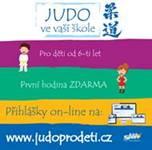 1. hodina – 17.9. 2021Děti se učí základní judistické techniky formou herNáplní kroužku je též všeobecná příprava a osvojení si základních pohybových dovednostíDěti se učí spolupracovat s kamarády, vzájemnému respektu a sebeovládáníDěti se během roku seznámí s historií juda, základními povely v japonštině a se sportovní etiketou, která k judu neodmyslitelně patří.Děti se učí základní judistické techniky formou herNáplní kroužku je též všeobecná příprava a osvojení si základních pohybových dovednostíDěti se učí spolupracovat s kamarády, vzájemnému respektu a sebeovládáníDěti se během roku seznámí s historií juda, základními povely v japonštině a se sportovní etiketou, která k judu neodmyslitelně patří.Termíny: pátek14:00 – 15:00 zač.15:00 – 16:00 pokr.1x týdně:1 700,- KčFitnessŠACHY-ŠACHOVÁ ŠKOLA Vávra/Černoušekwww.sachovykrouzek.cz/zakladni-informacewww.sachovykrouzek.czwww.sachyprokazdeho.czhttps://www.facebook.com/sachyprokazdeho1. hodina – 30.9. 202145 min.1 500,- na pololetíprvní 2 hodiny na vyzkoušení bezplatně45 min.1 500,- na pololetíprvní 2 hodiny na vyzkoušení bezplatněTermíny: čtvrtek 15:15 – 16:00   třídaBEACHVOLEJBALPřihlášky a případné dotazy: matej.brnka@sportladvi.cz nebo 725 455 047Bc. Matěj Brnka
sportovní ředitel
matej.brnka@sportladvi.cz
www.beachklubladvi.cz1. hodina – 1 500,- na pololetínovinka-trénink bude probíhat v angličtině pod vedením italského trenéra1 500,- na pololetínovinka-trénink bude probíhat v angličtině pod vedením italského trenéraTermíny: středa13:45 – 15:1014-14:50 tréninkdoprovod pro děti zajištěnPOKÉ kroužek V rámci kroužku se děti učí pracovat s kartami Pokémon a poznávají oficiální pravidla Pokémon TCG.Jan Solfronkemail: info@pokekrouzek.czwww.pokekrouzek.cz + 420 721 827 3341. hodina – bude 4.10. 2021-výuka anglického jazyka-procvičování matematiky-upevňování logického a strategického myšlení-dodržování zásad fair play-děti, které by měly o kroužek zájem, ale
nemohou na něj z časových důvodů chodit, je možnost přihlásit se do
e-learningu na stránkách www.pokekrouzek.cz-výuka anglického jazyka-procvičování matematiky-upevňování logického a strategického myšlení-dodržování zásad fair play-děti, které by měly o kroužek zájem, ale
nemohou na něj z časových důvodů chodit, je možnost přihlásit se do
e-learningu na stránkách www.pokekrouzek.czTermíny: pondělí 15:30-16:30
cena je 1800 Kč/pololetí
počet lekcí v pololetí je 16xtřídaLEZECKÁ STĚNA a PARKOUROVÁ TĚLOCVIČNA BOULDER BAR                                                                         1. hodina bude ve středu 22.9. 2021 od 14:15 - 15:15 hod.  Kroužek lezení pro děti na lezecké stěně Boulder Bar v Praze-Holešovicích.Jedná se o kroužek boulderingu, tedy disciplíny sportovního lezení, při které se leze bez lana na stěně vysoké 2–3 m, a všechny odskoky či pády zachytí měkké dopadiště umístěné po celé podlahové ploše stěny.Lezení je sport nejen zajímavý a zábavný, ale také zdraví prospěšný, protože děti při něm musejí používat všechny čtyři končetiny. Nedochází tedy k jednostrannému přetěžování určité části těla. Lezení také pomáhá při problémech se zády, přispívá ke správnému držení těla a zlepšuje rovnováhu.
Náplň hodin byla sestavena na základě spolupráce s dětským fyzioterapeutem. Vše probíhá zábavnou formou tak, aby děti hodiny bavily. Zárukou je individuální přístup – jeden lektor má na starosti maximálně 6 dětí. Po lezení následuje protažení a krátká relaxace zaměřená na celkové zklidnění. Kdy: každou středu 14:15 – 15:15
- před zahájením kroužku děti vyzvedneme ve školní družině a po jeho skončení je odvedeme před školu, po návratu již děti odchází domu, do družiny se nevracíJak se přihlásit:- přihlašování probíhá online na www.boulder.cz - v případě naplněného limitu kroužku vás rezervace nepustí a nabídne vám zápis do náhradníků – uvolní-li se místo, oslovíme vásLEZECKÁ STĚNA a PARKOUROVÁ TĚLOCVIČNA BOULDER BAR                                                                         1. hodina bude ve středu 22.9. 2021 od 14:15 - 15:15 hod.  Kroužek lezení pro děti na lezecké stěně Boulder Bar v Praze-Holešovicích.Jedná se o kroužek boulderingu, tedy disciplíny sportovního lezení, při které se leze bez lana na stěně vysoké 2–3 m, a všechny odskoky či pády zachytí měkké dopadiště umístěné po celé podlahové ploše stěny.Lezení je sport nejen zajímavý a zábavný, ale také zdraví prospěšný, protože děti při něm musejí používat všechny čtyři končetiny. Nedochází tedy k jednostrannému přetěžování určité části těla. Lezení také pomáhá při problémech se zády, přispívá ke správnému držení těla a zlepšuje rovnováhu.
Náplň hodin byla sestavena na základě spolupráce s dětským fyzioterapeutem. Vše probíhá zábavnou formou tak, aby děti hodiny bavily. Zárukou je individuální přístup – jeden lektor má na starosti maximálně 6 dětí. Po lezení následuje protažení a krátká relaxace zaměřená na celkové zklidnění. Kdy: každou středu 14:15 – 15:15
- před zahájením kroužku děti vyzvedneme ve školní družině a po jeho skončení je odvedeme před školu, po návratu již děti odchází domu, do družiny se nevracíJak se přihlásit:- přihlašování probíhá online na www.boulder.cz - v případě naplněného limitu kroužku vás rezervace nepustí a nabídne vám zápis do náhradníků – uvolní-li se místo, oslovíme vásLEZECKÁ STĚNA a PARKOUROVÁ TĚLOCVIČNA BOULDER BAR                                                                         1. hodina bude ve středu 22.9. 2021 od 14:15 - 15:15 hod.  Kroužek lezení pro děti na lezecké stěně Boulder Bar v Praze-Holešovicích.Jedná se o kroužek boulderingu, tedy disciplíny sportovního lezení, při které se leze bez lana na stěně vysoké 2–3 m, a všechny odskoky či pády zachytí měkké dopadiště umístěné po celé podlahové ploše stěny.Lezení je sport nejen zajímavý a zábavný, ale také zdraví prospěšný, protože děti při něm musejí používat všechny čtyři končetiny. Nedochází tedy k jednostrannému přetěžování určité části těla. Lezení také pomáhá při problémech se zády, přispívá ke správnému držení těla a zlepšuje rovnováhu.
Náplň hodin byla sestavena na základě spolupráce s dětským fyzioterapeutem. Vše probíhá zábavnou formou tak, aby děti hodiny bavily. Zárukou je individuální přístup – jeden lektor má na starosti maximálně 6 dětí. Po lezení následuje protažení a krátká relaxace zaměřená na celkové zklidnění. Kdy: každou středu 14:15 – 15:15
- před zahájením kroužku děti vyzvedneme ve školní družině a po jeho skončení je odvedeme před školu, po návratu již děti odchází domu, do družiny se nevracíJak se přihlásit:- přihlašování probíhá online na www.boulder.cz - v případě naplněného limitu kroužku vás rezervace nepustí a nabídne vám zápis do náhradníků – uvolní-li se místo, oslovíme vásLEZECKÁ STĚNA a PARKOUROVÁ TĚLOCVIČNA BOULDER BAR                                                                         1. hodina bude ve středu 22.9. 2021 od 14:15 - 15:15 hod.  Kroužek lezení pro děti na lezecké stěně Boulder Bar v Praze-Holešovicích.Jedná se o kroužek boulderingu, tedy disciplíny sportovního lezení, při které se leze bez lana na stěně vysoké 2–3 m, a všechny odskoky či pády zachytí měkké dopadiště umístěné po celé podlahové ploše stěny.Lezení je sport nejen zajímavý a zábavný, ale také zdraví prospěšný, protože děti při něm musejí používat všechny čtyři končetiny. Nedochází tedy k jednostrannému přetěžování určité části těla. Lezení také pomáhá při problémech se zády, přispívá ke správnému držení těla a zlepšuje rovnováhu.
Náplň hodin byla sestavena na základě spolupráce s dětským fyzioterapeutem. Vše probíhá zábavnou formou tak, aby děti hodiny bavily. Zárukou je individuální přístup – jeden lektor má na starosti maximálně 6 dětí. Po lezení následuje protažení a krátká relaxace zaměřená na celkové zklidnění. Kdy: každou středu 14:15 – 15:15
- před zahájením kroužku děti vyzvedneme ve školní družině a po jeho skončení je odvedeme před školu, po návratu již děti odchází domu, do družiny se nevracíJak se přihlásit:- přihlašování probíhá online na www.boulder.cz - v případě naplněného limitu kroužku vás rezervace nepustí a nabídne vám zápis do náhradníků – uvolní-li se místo, oslovíme vásLEZECKÁ STĚNA a PARKOUROVÁ TĚLOCVIČNA BOULDER BAR                                                                         1. hodina bude ve středu 22.9. 2021 od 14:15 - 15:15 hod.  Kroužek lezení pro děti na lezecké stěně Boulder Bar v Praze-Holešovicích.Jedná se o kroužek boulderingu, tedy disciplíny sportovního lezení, při které se leze bez lana na stěně vysoké 2–3 m, a všechny odskoky či pády zachytí měkké dopadiště umístěné po celé podlahové ploše stěny.Lezení je sport nejen zajímavý a zábavný, ale také zdraví prospěšný, protože děti při něm musejí používat všechny čtyři končetiny. Nedochází tedy k jednostrannému přetěžování určité části těla. Lezení také pomáhá při problémech se zády, přispívá ke správnému držení těla a zlepšuje rovnováhu.
Náplň hodin byla sestavena na základě spolupráce s dětským fyzioterapeutem. Vše probíhá zábavnou formou tak, aby děti hodiny bavily. Zárukou je individuální přístup – jeden lektor má na starosti maximálně 6 dětí. Po lezení následuje protažení a krátká relaxace zaměřená na celkové zklidnění. Kdy: každou středu 14:15 – 15:15
- před zahájením kroužku děti vyzvedneme ve školní družině a po jeho skončení je odvedeme před školu, po návratu již děti odchází domu, do družiny se nevracíJak se přihlásit:- přihlašování probíhá online na www.boulder.cz - v případě naplněného limitu kroužku vás rezervace nepustí a nabídne vám zápis do náhradníků – uvolní-li se místo, oslovíme vásTOP DANCE PRAGUE TEAM, Z.S.
TANEČNÍ ŠKOLA IVY LANGEROVÉ

Iva Šisl Langerová - zakladatelka
tel: 725 725 073
https://topdanceprague.cz/…va/
email:  organizace@topdanceprague.cz

www.topdanceprague.cz  Taneční škola klade důraz na celkovou pohybovou aktivitu, důležitou pro zdravý rozvoj ve specifickém věku dítěte. Soustřeďuje se na všeobecnou taneční průpravu, zdravé držení a postavení těla, rozvoj koordinačních schopností dítěte v daném věku. Ve výuce využívá různé druhy rytmických cvičení spolu s hrou na tělo, zábavných forem testů pružnosti, vytrvalosti a obratnosti, tanečních her a dalších zajímavých aktivit stmelujících kolektiv s lidským důrazem na soudržnost a sounáležitost. Taneční škola klade důraz na celkovou pohybovou aktivitu, důležitou pro zdravý rozvoj ve specifickém věku dítěte. Soustřeďuje se na všeobecnou taneční průpravu, zdravé držení a postavení těla, rozvoj koordinačních schopností dítěte v daném věku. Ve výuce využívá různé druhy rytmických cvičení spolu s hrou na tělo, zábavných forem testů pružnosti, vytrvalosti a obratnosti, tanečních her a dalších zajímavých aktivit stmelujících kolektiv s lidským důrazem na soudržnost a sounáležitost.Termín1. pol.: 23.9.2021 - 20.1.2022
2. pol.: 27.1.2022 - 26.5.2022Fitnesszrcadlová tělocvičnaJSMEINLINE.CZwww.jsmeinline.cz420 731 239 237info@jsmeinline.cz https://www.jsmeinline.cz/kurz/kurz-inline-ve-skolach-a-skolkach/16082/ od 24.9. 2021- instruktor si vyzvedává děti ve školepodzim/ 1 120,- / 7 lekcí- instruktor si vyzvedává děti ve školepodzim/ 1 120,- / 7 lekcíTermíny: pátek15:30 – 16:45okolí školyCyklistikaJAROS@ZSBURESOVA.CZCYKLOKROUZKY.CZ1. hodina – p. uč. Mgr. David Jaroš775 320 382p. uč. Mgr. David Jaroš775 320 382Termíny: čtvrtek15:45 – 17:15venkuGYMNASTIKA PRO DĚTI www.gymnastikaprodeti.orginfo@gymnastikaprodeti.org+420 739 970 279 1. pololetí od 29.9. 2021 2. pololetí od 9.2. 2022- bez prázdnin, ředitelského volna, státních svátkůGymnastika je pro všechny kluky a holky z 1. stupně. Hlavní náplní je všeobecná sportovní příprava se zaměřením na gymnastiku. Naučí se kotouly, hvězdy i stojky, zacvičíme si na nářadí a zahrajeme si spoustu her. Dále se zaměříme na nápravu svalových disbalancí, rozvoj koordinace, rychlosti, vytrvalosti a flexibility.Gymnastika je pro všechny kluky a holky z 1. stupně. Hlavní náplní je všeobecná sportovní příprava se zaměřením na gymnastiku. Naučí se kotouly, hvězdy i stojky, zacvičíme si na nářadí a zahrajeme si spoustu her. Dále se zaměříme na nápravu svalových disbalancí, rozvoj koordinace, rychlosti, vytrvalosti a flexibility. Termíny středa 15:00–16:002 100,-Kč/pololetíinstruktor si vyzvedává děti 15 minut před začátkem ve školeFitnessMALÝ PRŮZKUMNÍK PŘÍRODYPřihlaste se prosím na: https://malypruzkumnikprirody.cz/Případně kontaktujte koordinátora MPP: kamila.valentova@ekodomov.cz 792 300 667od října/únoraKroužek je určen pro všechny malé průzkumníky a dobrodruhy, pro které je pobyt v přírodě zdrojem zábavy i nových poznatků. Se skupinkou dětí vyrážíme ven do okolí školy, abychom společně prozkoumali známá i méně známá místa a podívali se na ně očima botanika, entomologa či ornitologa. Budeme si společně hrát, ptát se, dělat experimenty, bádat a prožívat. Jsme součástí přírody a její hlubší poznání nám pomáhá ke zdravému rozvoji ve všech oblastech našeho života. Za jedno pololetí stihneme přibližně 15 lekcí kroužku.Vhodné pro 2. – 3. třídu.pondělí 14:45 – 16:15 pondělí 14:45 – 16:15 Odehrává se venku v okolí školy, děti vyzvedáváme ve družině.KUTIL JUNIOR a WORKSHOPY technických činností
kontakt:Šárka Poláčková +420 602 258 820 Email: michaela@kutiljunior.cz
Web: www.kutiljunior.cz
facebook.com/kutiljunior/1. hodina – 6.10. 2021Kroužek je určen všem, kteří rádi něco tvoří, nebojí se učit novým věcem, baví je pracovat na svém projektu i v týmu a chtějí zažít spoustu zábavy. Manuální zručnost, to je něco, co se pro život moc hodí. Kroužek je určen chlapcům i dívkám. Děti se naučí rozeznat různé druhy nářadí a postupně budou se všemi z nich pracovat. Poznají různé materiály, zjistí, jak se s nimi pracuje a co se z nich dá vytvořit. Naučí se nejen naplánovat projekt, ale také ho s trpělivostí a soustředěním dokončit. Pochopí, že je dobré být i týmovým hráčem a spolupracovat s kamarády. Poznají, jakého úsilí je třeba k vytvoření výrobku, naučí se vážit si lidské práce. A nakonec...poznají uspokojení ze svých pokroků i dobře odvedené práce a budou na sebe pyšné!!Kroužek je určen všem, kteří rádi něco tvoří, nebojí se učit novým věcem, baví je pracovat na svém projektu i v týmu a chtějí zažít spoustu zábavy. Manuální zručnost, to je něco, co se pro život moc hodí. Kroužek je určen chlapcům i dívkám. Děti se naučí rozeznat různé druhy nářadí a postupně budou se všemi z nich pracovat. Poznají různé materiály, zjistí, jak se s nimi pracuje a co se z nich dá vytvořit. Naučí se nejen naplánovat projekt, ale také ho s trpělivostí a soustředěním dokončit. Pochopí, že je dobré být i týmovým hráčem a spolupracovat s kamarády. Poznají, jakého úsilí je třeba k vytvoření výrobku, naučí se vážit si lidské práce. A nakonec...poznají uspokojení ze svých pokroků i dobře odvedené práce a budou na sebe pyšné!!Kroužek je určen všem, kteří rádi něco tvoří, nebojí se učit novým věcem, baví je pracovat na svém projektu i v týmu a chtějí zažít spoustu zábavy. Manuální zručnost, to je něco, co se pro život moc hodí. Kroužek je určen chlapcům i dívkám. Děti se naučí rozeznat různé druhy nářadí a postupně budou se všemi z nich pracovat. Poznají různé materiály, zjistí, jak se s nimi pracuje a co se z nich dá vytvořit. Naučí se nejen naplánovat projekt, ale také ho s trpělivostí a soustředěním dokončit. Pochopí, že je dobré být i týmovým hráčem a spolupracovat s kamarády. Poznají, jakého úsilí je třeba k vytvoření výrobku, naučí se vážit si lidské práce. A nakonec...poznají uspokojení ze svých pokroků i dobře odvedené práce a budou na sebe pyšné!!Termíny: středadílny1. skupina14:00-15:002. skupina15:00-16:00 dle zájmupololetí/60 min./   asi 1 990,-KčSK MíleAtletický oddílwww.skmile.czinfo@skmile.cz60 minutCeny: dle docházky, sourozenecké slevy (2007 a starší) středa dle dohodyPo - ovál 16:00- 18:00St – ovál 17:00- 18:00Čt - ovál 16:00- 17:00pro zpestření: kros v Ďáblickém háji a silniční běhy v sídlištiSK Míle je zaměřená na výchovu atletů. Soustředíme se na rozvoj obecné sportovní dovednosti s důrazem na komplexní atletickou průpravu.Ceny: dle docházky, sourozenecké slevy (2007 a starší) středa dle dohodyPo - ovál 16:00- 18:00St – ovál 17:00- 18:00Čt - ovál 16:00- 17:00pro zpestření: kros v Ďáblickém háji a silniční běhy v sídlištiSK Míle je zaměřená na výchovu atletů. Soustředíme se na rozvoj obecné sportovní dovednosti s důrazem na komplexní atletickou průpravu.Ceny: dle docházky, sourozenecké slevy (2007 a starší) středa dle dohodyPo - ovál 16:00- 18:00St – ovál 17:00- 18:00Čt - ovál 16:00- 17:00pro zpestření: kros v Ďáblickém háji a silniční běhy v sídlištiSK Míle je zaměřená na výchovu atletů. Soustředíme se na rozvoj obecné sportovní dovednosti s důrazem na komplexní atletickou průpravu.oválFitness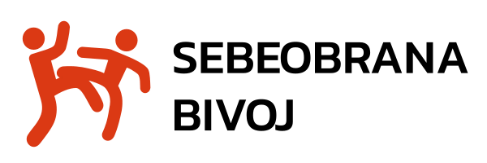 +420 222 315 932 info@judobivoj.czwww.sebeobranabivoj.czjak se daří po létě? Mě to tak uteklo, že ani nevím, že jsme měli 2 měsíce ,,prázdniny´´´.Letos budeme pokračovat. Každé úterý od 14:00 do 15:00 bych trénink cílil na školní družinu,bylo by to prosím možné? Také bych uvítal lehkou úpravu na stránkách školy:1. hodina – bude upřesněnaSebeobrana a základy pohybových dovedností pro děti ze ZŠ Burešova (pro děti 1 stupeň). Cílem tohoto programu je kompletní fyzický rozvoj, příprava na další sporty, pravidelný trénink, základy techniky obranných prvků. Součástí tréninku je také psychická obrana a motivace dětí pravidelně sportovat. Trénink je prokládán zábavnými hrami rozvíjející postřeh, pohybové schopnosti apod. Děti jsou vyzvedávány ve školní družině 10 minut před zahájením tréninku a v doprovodu dovedeny do tělocvičny. Po tréninku, který trvá 60 minut jsou děti vráceny do školní družiny nebo v případě písemné žádosti rodičů odcházejí domů. Po přihlášení dítěte přes naší webovou aplikaci obdrží rodiče příslušné kontakty a informace včetně přímého kontaktu na odpovědného trenéra.Termíny: úterý14:00-15:00 ŠD15:30-17:00Termíny: úterý14:00-15:00 ŠD15:30-17:00Fitness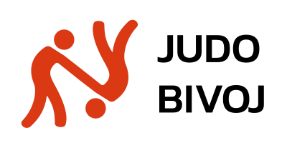 +420 222 315 932 info@judobivoj.czwww.judobivoj.czvede Renata Bláhová1. hodina – bude upřesněnaJudo (pravidelné tréninky pro děti od 1. třídy ZŠ). Cílem tohoto programu je vedení judo tréninků a to 60 minut, součástí je rozcvička, pádové techniky, chvaty v postoji a na zemi, úpolové hry, posilování, zlepšování kondice a mnoho dalšího 😊  Termíny: čtvrtekjudo-technický trénink 15:00-16:00Termíny: čtvrtekjudo-technický trénink 15:00-16:00 Fitness HÁZENÁkontakt: Michaela Horskátel: 602 335 558http://www.hazena-sokolkobylisy2.wbs.cz/1. hodina – bude upřesněna Určeno pro: dívky z 2.- 4. třídyHázená je zábavný kolektivní sport. Naučíme se házet, střílet na bránu a driblovat. Budeme hrát pohybové a míčové hry, běhat opičí dráhy a rozvíjet všestrannost. Budeme se pravidelně účastnit turnajů Pražského přeboru.Kroužek bude veden licencovanými trenéry oddílu TJ Sokol Kobylisy II.Termíny: Pondělí       18:00-19:30Úterý           16:00-19:00Středa         17:00-18:30Čtvrtek       18:00-19:30Pátek           15:30-18:30(možno odvést děti na kroužek ze ŠD)Platba: externě Cena: 1250 Kč na pololetíTermíny: Pondělí       18:00-19:30Úterý           16:00-19:00Středa         17:00-18:30Čtvrtek       18:00-19:30Pátek           15:30-18:30(možno odvést děti na kroužek ze ŠD)Platba: externě Cena: 1250 Kč na pololetívelká tělocvična ZŠ BurešovaFLOBO PRAHAflorbalový kroužekvasek@flobo.cz+420 731 582 204první trénink 22.9. 2021Lekce odpadají shodně s harmonogramem školního roku (státní svátky, ředitelská volna, prázdniny).Školní sportovní družstvo je ideální šance, jak si užít florbal bez ohledu na věk, pohlaví, nebo výkonnostní úroveň. Flobo Praha vede již šestým rokem hodiny florbalu na základních školách tak, aby si každý odnesl hlavně radost ze hry a nové pohybové zážitky. Všichni si přijdou na své, ať už v rámci tréninků, nebo na vlastních neoficiálních turnajích. Hokejky si mohou nově příchozí zapůjčit. Termíny: středa 15:00-16:00cena: 1400 Kč/pololetíTrenér vyzvedává děti z družiny a po skončení lekce děti odchází domů, nesmí se vracet.Termíny: středa 15:00-16:00cena: 1400 Kč/pololetíTrenér vyzvedává děti z družiny a po skončení lekce děti odchází domů, nesmí se vracet.tělocvičnaOLYMP FLORBALflorbalový kroužekIng. Staněk Tomášwww.olympflorbal.czwww.florbalprodeti.czkrouzky@olympflorbal.cz                                                                 724 052 617, 602 586 695první hodina   8.10. 2021 krouzky@olympflorbal.cz Tel. 724 052 617, 602 586 695Termíny: pátek14:00-15:00chlapci i dívky 1. – 5. tř.               1 500 Kč/pololetíTermíny: pátek14:00-15:00chlapci i dívky 1. – 5. tř.               1 500 Kč/pololetítělocvična